Members of the Public   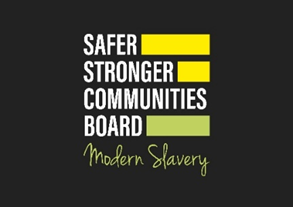 MODERN SLAVERY AND HUMAN TRAFFICKINGHOW TO SPOT THE SIGNS & WHAT TO DO IF YOU HAVE CONCERNS How to Spot the Signs  Unseen Spot the Signs                                                                                 Modern Slavery takes many different forms in the UKA victim may have been trafficked either from another country or within the UK in order to be exploitedThis may be for labour exploitation, sexual exploitation, domestic servitude or criminal exploitation.Human trafficking is the movement of people by means such as force, fraud, coercion, abduction or deception with the aim of exploiting them.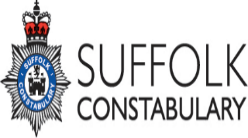 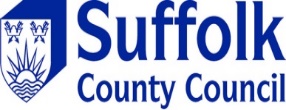 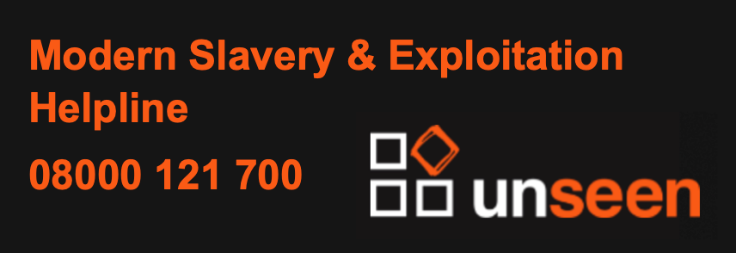 .”